ЗАДАЧА 1Згідно виробничої програми кафе “Зустріч”, підприємство за день повинно виробити 1200 порцій біфштекса “Смак”, 950 порцій котлет “Апетитні” та 1700 порцій котлет “Любительські”. Розрахуйте денну потребу кафе “Зустріч” в сировині, необхідній для приготування даних страв (табл. 1). Таблиця 1Розрахунок денної потреби кафе “Зустріч” у сировині для приготування м’ясних страв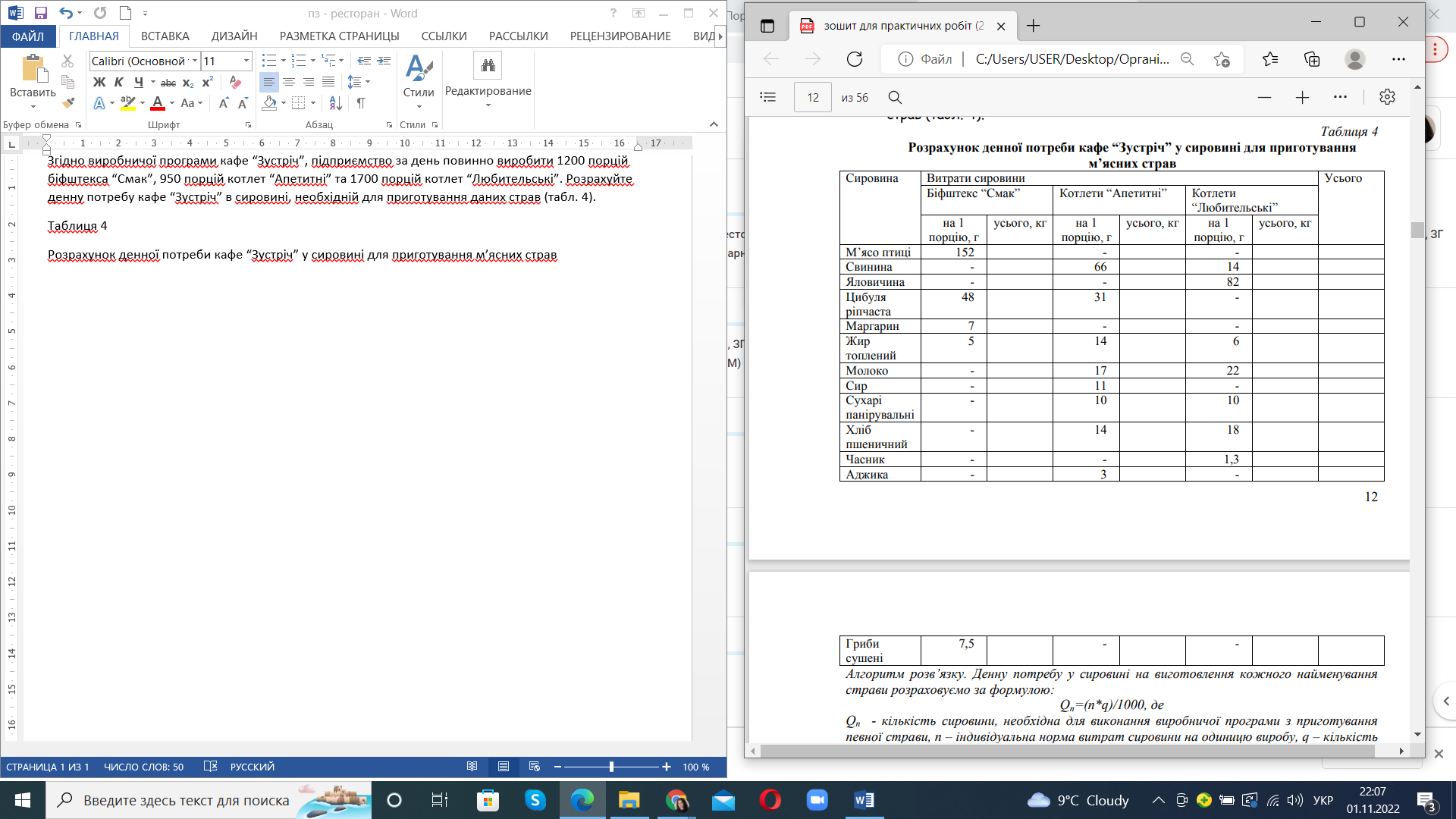 Алгоритм розв’язку. Денну потребу у сировині на виготовлення кожного найменування страви розраховуємо за формулою:Qn = (n*q) / 1000де Qn - кількість сировини, необхідна для виконання виробничої програми з приготування певної страви, n – індивідуальна норма витрат сировини на одиницю виробу, q – кількість страв у планованому періоді. Денну потребу у сировині кожного виду розраховуємо, сумуючи кількість сировини кожного виду, необхідної для приготування усіх найменувань страв. На основі даних попередньої задачі, розрахуйте кількість сировини та товарів, що підлягають зберіганню у коморах кафе “Зустріч”, за умови, що термін зберігання охолодженого м’яса – 3 доби, птиці охолодженої – 2 доби, молока та хлібу – 12 годин, сиру, цибулі,часнику, грибів сушених,панірувальних сухарів, маргарину та жиру – 5 діб, аджики – 10 діб. Заповніть таблицю (таблиця 2). Таблиця 2 Розрахунок кількості сировини та товарів для приготування м’ясних страв у кафе “Зустріч”, що підлягають зберіганню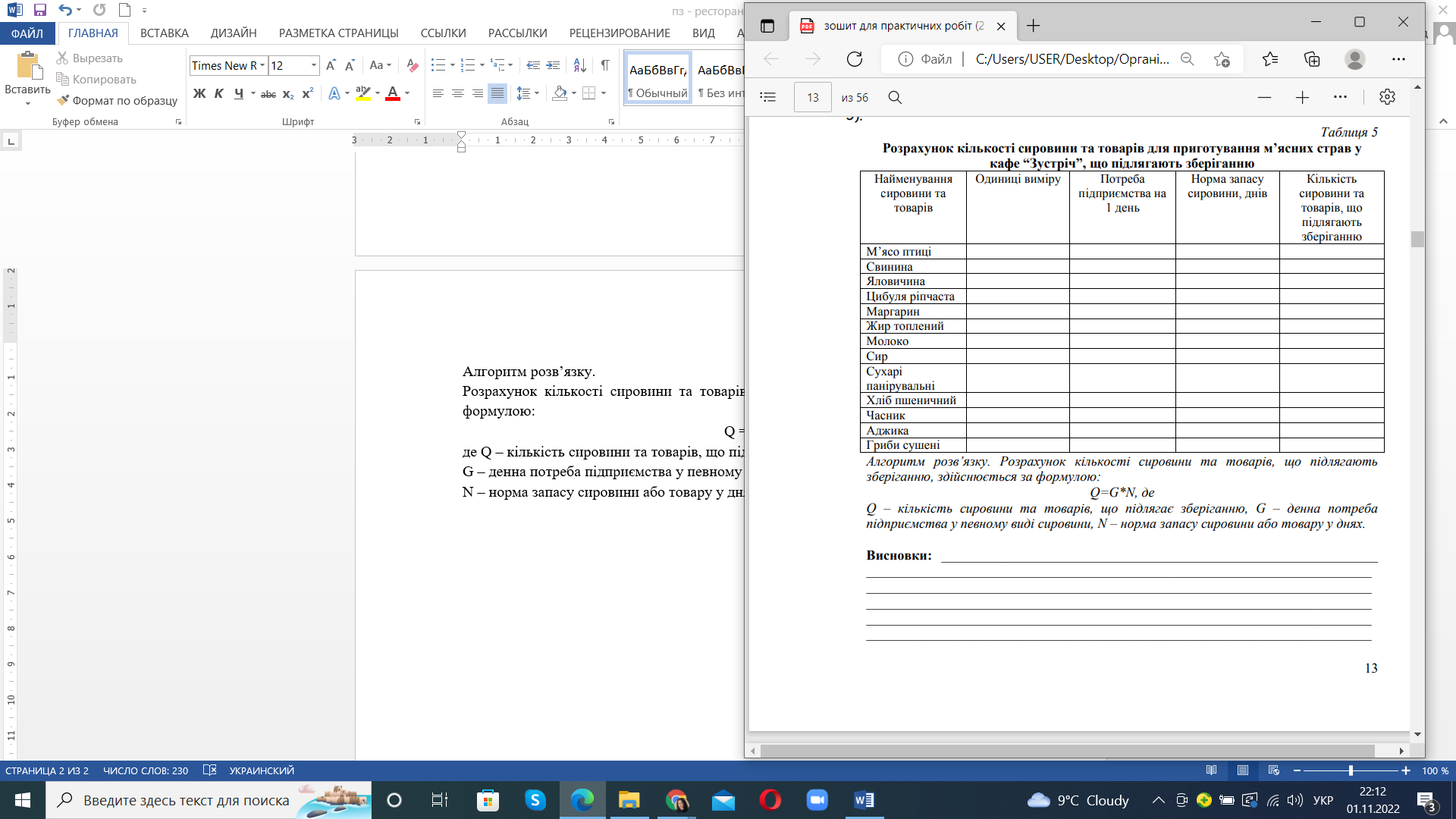 Алгоритм розв’язку. Розрахунок кількості сировини та товарів, що підлягають зберіганню, здійснюється за формулою:Q = G * N,де Q – кількість сировини та товарів, що підлягає зберіганню, G – денна потреба підприємства у певному виді сировини, N – норма запасу сировини або товару у днях.Висновки:_____________________________________________________________________ЗАДАЧА 2 На основі даних таблиці 2 розрахуйте необхідну площу складського приміщення для зберігання сухих продуктів.Алгоритм розв’язку. Кількість місць у штабелі розраховується за формулою П = H / hде H – допустима висота штабелю при ручному укладанні (1800 мм), h – висота тари. Кількість місць у штабелі округляється до цілого числа у меншу сторону. Кількість штабелів визначають за формулою: Кшт = Q / С * Пде Q – кількість товару, що підлягає зберіганню, кг, л; С – ємність тари, кг; П – кількість місць у штабелі. Площа, що займає один штабель, визначається за формулою: Sшт = А * Б де А – довжина тари, м; Б – ширина тари, м. Таблиця 2Розрахунок площі складського приміщення сухих продуктів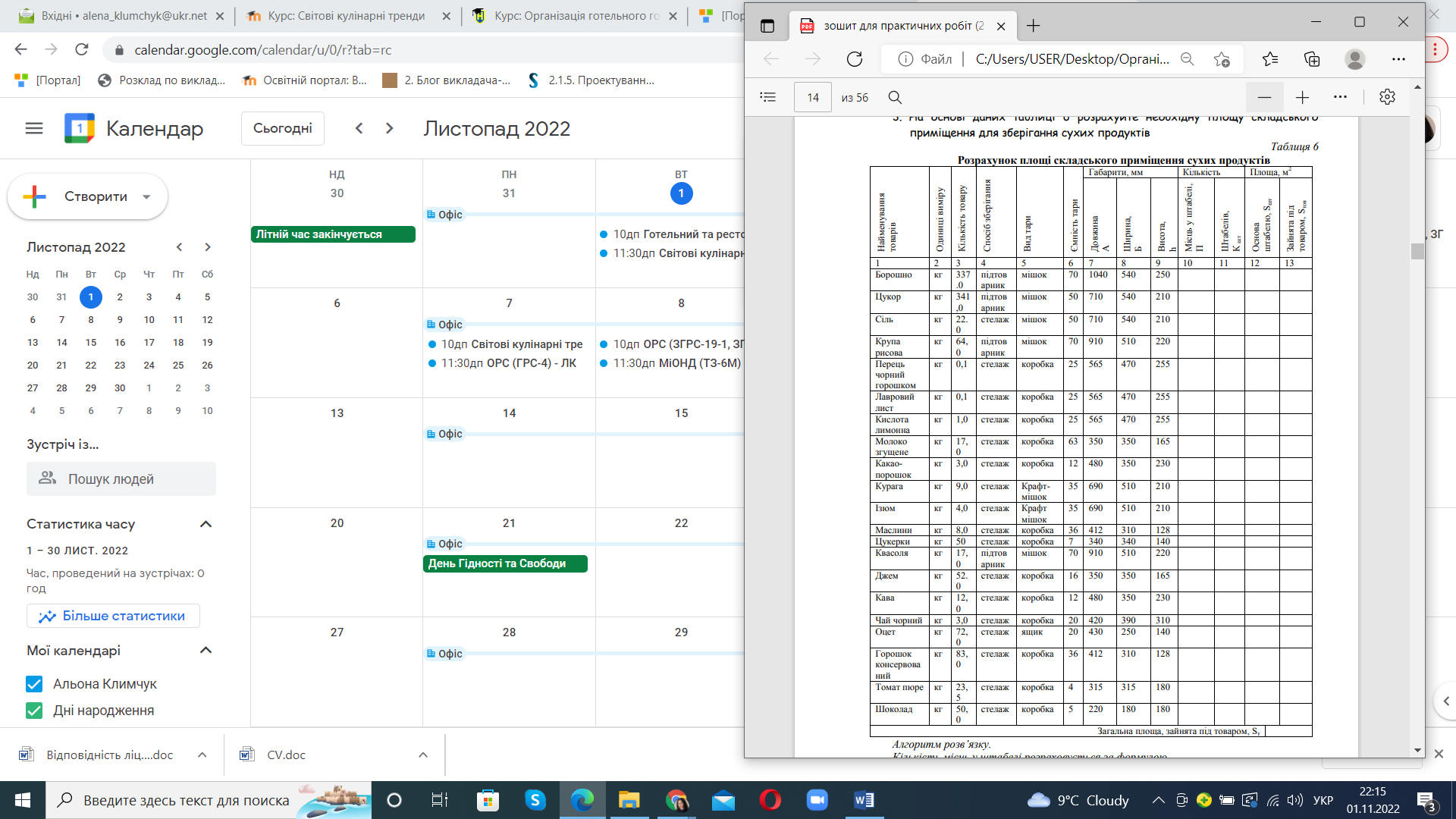 Площа, зайнята під кожним товаром, визначається за формулою: Sтов = Кшт * Sштде Кшт – кількість штабелів, Sшт = площа, що займає один штабель Розрахунок загальної площі складського приміщення сухих продуктів здійснюють за формулою: Sзаг = (Sт + Sо) / 1 - Ксп, де Sт – загальна площа, зайнята товарами, Sо – площа, що займає конторський стіл та товарні ваги (1,5 м2 ), Ксп – коефіцієнт вільної площі (0,5). Висновки:_____________________________________________________________________